OBJETIVO: Apoyar proyectos con base tecnológica e innovación con alto potencial de crecimiento a nivel nacional e internacional.  Se busca financiar proyectos en las fases iniciales del emprendimiento.  Se busca financiar proyectos que planteen la comercialización de productos o servicios innovadores y que puedan generar un impacto económico, social o ambiental en el país.DEFINICIÓN DE INNOVACIÓN: Introducción de un nuevo, o significativamente mejorado, producto (bien o servicio), de un proceso, de un nuevo método de comercialización o de un nuevo método organizativo, en las prácticas internas de la empresa, la organización del lugar de trabajo o las relaciones exteriores.  (Manual de Oslo, Guía para la recogida e interpretación de datos sobre innovación, 3ra edición).CAPITAL SEMILLA: Financiamiento para emprendimientos en su segunda fase.  En esta, ya existe un equipo de trabajo definido y dedicado al emprendimiento, así como un producto mínimo viable que ya puede ofrecerse a los clientes para su validación.  Esta fase, los emprendedores se dedican al desarrollo del producto, el proceso de testeo y la relación con el mercado.BASE TECNOLÓGICA: Proyectos concebidos por la utilización del conocimiento científico, tecnológico y con un alto nivel de innovación para la creación de nuevos productos, procesos o servicios.APORTE NO REEMBOLSABLE: El monto máximo del aporte no reembolsable que otorgará SENACYT es hasta del 100% del costo total de la propuesta y es obligatorio incorporar un mentor que cumpla con alguno de los siguientes perfiles:Con perfil académico de profesor universitario con grado de maestría. Empresario del sector en el que se desarrolla la propuesta y que cuente con al menos 10 años de experiencia comprobada en cargos de gerencia o similar.Investigador con grado de doctorado. Proceso de incubación (incubadora/aceleradora.Nota: Todos los campos son obligatoriosNOMBRE, FECHA Y FIRMA DEL POSTULANTEREQUISITO PARA POSTULAR EN LA CATEGORIA DE CAPITAL SEMILLA(Máximo 10 páginas. Fuente Arial tamaño 11 pt. Espacio sencillo)Requisito: Los proyectos de la Categoría Capital Semilla deben tener como mínimo, un plan de negocios formulado y un Producto Mínimo Viable validado.A. DESCRIPCIÓN GENERAL DEL PROYECTO(Máximo 10 páginas. Fuente Arial tamaño 11 pt. Espacio sencillo)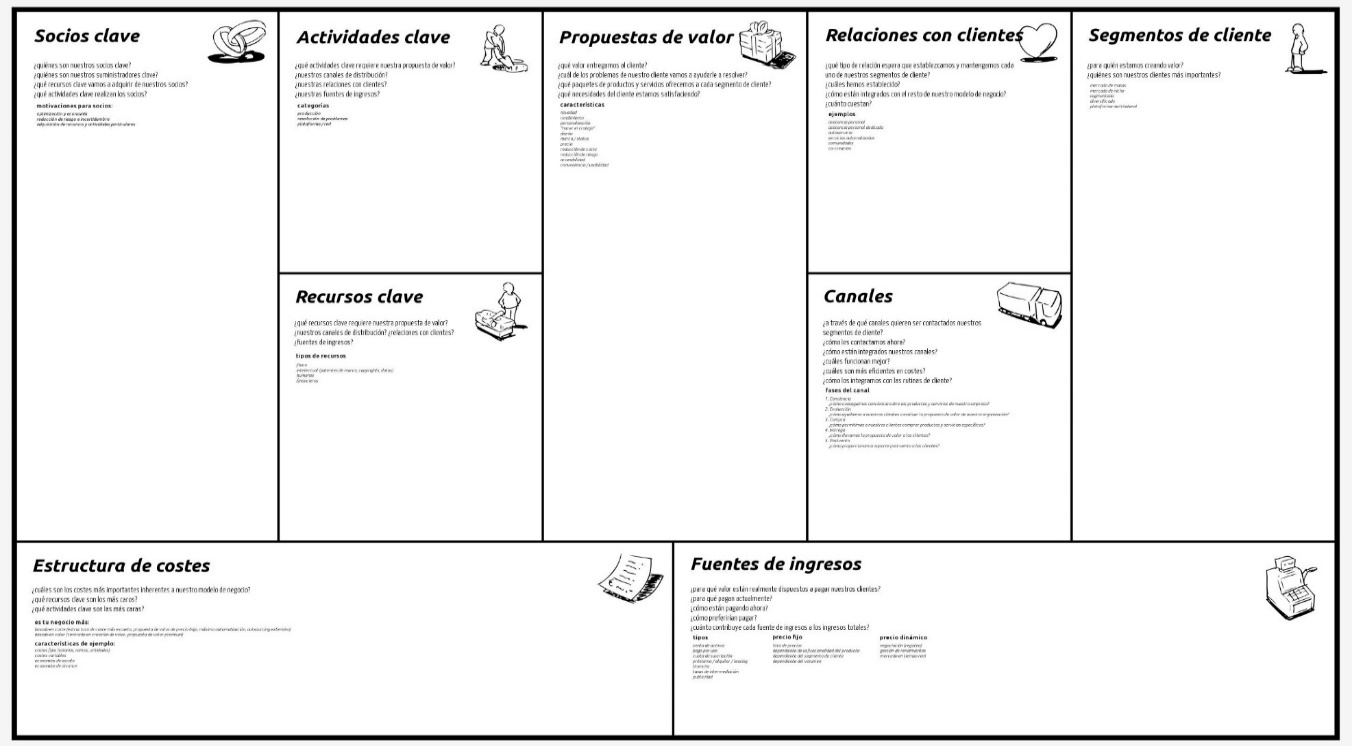 FORMULACIÓN TÉCNICA DE LA PROPUESTAPunto 1: Descripción del equipo de trabajo:Liste al personal clave que desarrollará el proyecto y su rol.   (En esta sección se detalla solamente el equipo emprendedor)(Agregue más filas de ser necesario)Descripción de las Subcontrataciones: en esta sección considerar añadir los servicios de mentoría.Punto 2:  Plan de trabajoUtilice este cuadro para detallar el Plan de Trabajo que incluye: En la primera columna, la descripción de la actividad que se va a realizar.En la segunda columna, el detalle específico de cada una de las actividades que planea realizar para el desarrollo del emprendimiento.En la tercera columna, el resultado o lo que desea esperar de la actividad detallada,En la cuarta columna, la duración en tiempo de lo que tomará para realizar las actividades.  El formato a utilizar es en meses completos.En la quinta columna, el indicador: lo que le permite medir si llegó o no al resultado esperado. Se brinda una línea de ejemplo, al completar con su información favor eliminarlo. Su idea de emprendimiento debe detallarla en dos (2) etapas, según se describe en el Anuncio de la Convocatoria:Etapa 1. Desarrollo y producción del Producto Mínimo Viable.Etapa 2. Comercialización.Recuerde incluir como actividades los resultados esperados, según se detalla en el Anuncio de la Convocatoria: Al final del proyecto, los emprendedores (personas naturales y jurídicas) deben presentar un prototipo en producción y sus primeras ventas.  No se permite cambiar el formato de este cuadro.Etapa I: Desarrollo y producción del Producto Mínimo ViableEtapa en la que el emprendedor tiene un Producto Mínimo Viable validado en el mercado e inicia su fase de producción.  Esta etapa se debe realizar en cinco (5) meses.  (Agregue más filas de ser necesario)Etapa 2: ComercializaciónEtapa en la que el emprendedor realiza sus primeras ventas.  Esta etapa se debe realizar en dos (2) meses.   (Agregue más filas de ser necesario)Punto 3: Cronograma de actividadesUtilice este cuadro para indicar el cronograma que tiene pensado para su proyecto de proyecto, colocando las actividades del Plan de Trabajo (segunda columna). Las actividades deben ser colocadas en orden cronológico y no se pueden sobreponer (solapar) entre las etapas. Recuerde incluir como actividades los resultados esperados, según se detalla en el Anuncio de la Convocatoria: Al final del proyecto, los emprendedores deben presentar un modelo de negocios, mercados validados, un prototipo en producción y sus primeras ventas.  No se permite cambiar el formato de este cuadro.(Agregue más filas de ser necesario y ajustar la cantidad de meses dependiendo de la categoría)Punto 4: Presupuesto del proyecto:El presupuesto debe incluirse en esta sección como una tabla o matriz.  A continuación, se incluyen todos los rubros de gastos permitidos según se detallan en el Artículo 50 de la Resolución de Junta Directiva No. 01 de 13 de enero de 2022.  En la tabla escoja los rubros que corresponden a su proyecto y escriba el detalle del gasto e indique el monto de la contraparte (si aplica). Puede eliminar los rubros que no corresponden a su proyecto.  No se permite modificar el formato de este cuadro ni el texto que aparece en la primera columna.    SUSTENTACIÓN DE RUBROS DE GASTOS PERMITIDOS  1: Cuadro de sustentación de rubroEn esta sección debe escoger los rubros que corresponden a su proyecto según lo hizo en la tabla anterior, y sustentar de qué se tratan esos gastos, brindar un detalle más completo y puede incluir las especificaciones técnicas necesarias. Puede eliminar los rubros que NO corresponden a su proyecto.2: Resumen presupuestario del emprendimientoNota: Este formato de cuadro es obligatorio3: Aporte económico del proponente (Si aplica)FORMULACIÓN FINANCIERA DE LA PROPUESTAPunto 1 Flujo de Caja “DEL PROYECTO”Nota: Esto es un cuadro recomendadoFlujo de Caja Neto es Igual: (Ingresos del Proyecto) – (Egresos del Proyecto) – (Impuesto a las Utilidades) + (Depreciación) – (Inversión) + (Valor Residual)Punto 2: Indicadores Económicos “DEL PROYECTO”Presentación de los indicadores económicos y financierosValor Presente Neto, VAN (al 10%) La Tasa Interna de Retorno, TIRDOCUMENTO DE PROPUESTAPROGRAMA DE INNOVACIÓN EMPRESARIALCONVOCATORIA PÚBLICA PARA EMPRENDIMIENTOS INNOVADORES 2022 CATEGORIA CAPITAL SEMILLACONVOCATORIAPública para Emprendimientos Innovadores 2022 CODIGO (USO EXCLUSIVO DE LA SENACYT)1. DATOS GENERALES DEL PROPONENTE (ASEGURARSE QUE LOS DATOS SEAN ACTUALIZADOS Y VALIDABLES)1.1 ESTUDIANTE O EMPRENDEDORTIPO DE PROPONENTE:NOMBRE COMPLETO DEL LIDER DEL PROYECTO:CEDULA DEL LIDER DEL PROYECTO:FECHA DE NACIMIENTO DEL LIDER DEL PROYECTO:EDAD DEL LIDER DEL PROYECTO:LUGAR DE NACIMIENTO DEL LIDER DEL PROYECTO:DIRECCION RESDENCIAL DEL LIDERL DEL PROYUECTO (Ubicación exacta):SEXO DEL LIDER DEL PROYECTO:PROFESION DEL LIDER DEL PROYECTO:DETALLE A QUÉ SE DEDICA A NIVEL PROFESIONAL:TELEFONO CELULAR DEL LIDER DEL PROYECTO:CORREO ELECTRONICO DEL LIDER DEL PROYECTO:2. DATOS GENERALES DEL PROPONENTE (ASEGURARSE QUE LOS DATOS SEAN ACTUALIZADOS Y VALIDABLES)2.1 PERSONA JURIDICA – DATOS GENERALES DE LA ORGANIZACIÓNTIPO DE PERSONA JURIDICA:NOMBRE O RAZON SOCIAL DE LA PERSONA JURIDICA:ACTIVIDAD PRINCIPAL DE LA ORGANIZACIÓN (de haber más de una, detalle): DIRECCIÓN DE LA ORGANIZACIÓN (Ubicación exacta);TELÉFONO FIJO DE LA ORGANIZACIÓN:RUC Y DV:PAGINA WEB:FECHA DE CONSTITUCIÓN DE LA ORGANIZACIÓN (Según el aviso de operaciones):MISIÓN, VISIÓN Y VALORES DE LA EMPRESA:TRAYECTORIA DE LA EMPRESA:TAMAÑO DE LA EMPRESA:BREVE DESCRIPCIÓN DEL TIPO DE PRESENCIA CON LA QUE CUENTA LA EMPRESA (NACIONAL Y/O INTERNACIONAL ¿DÓNDE?):SECTOR ECONÓMICO CINU: (según la Clasificación Industrial Nacional Uniforme de todas las Actividades Económicas.  Referencia: INEC Panamá):PRESENTAR EL ORGANIGRAMA FIJO O ESTRUCTURA ORGANIZACIONAL DE LA EMPRESA:NOMBRE DEL REPRESENTANTE LEGAL:TIPO DE DOCUMENTO DE IDENTIDAD PERSONAL DEL REPRESENTANTE LEGAL:NACIONALIDAD DEL REPRESENTANTE LEGAL:NUMERO DEL DOCUMENTO DE IDENTIDAD PERSONAL DEL REPRESENTANTE LEGAL:LUGAR DE NACIMIENTO DEL REPRESENTANTE LEGAL:CORREO ELECTRONICO DEL REPRESENTANTE LEGAL:SEXO DEL REPRESENTANTE LEGAL:DIRECCION RESDENCIAL DEL REPRESENTANTE LEGAL (Ubicación exacta):2.2 PERSONAS JURIDICAS – DATOS GENERALES DEL LIDER DEL PROYECTONOMBRE COMPLETO DEL LIDER DEL PROYECTO:TIPO DE DOCUMENTO DE IDENTIDAD PERSONAL DEL LIDER DEL PROYECTO:NACIONALIDAD DEL LIDER DEL PROYECTO:NUMERO DEL DOCUMENTO DE IDENTIDAD PERSONAL DEL LIDER DEL PROYECTO:FECHA DE NACIMIENTO DEL LIDER DEL PROYECTO:EDAD DEL LIDER DEL PROYECTO:LUGAR DE NACIMIENTO DEL LIDER DEL PROYECTO:DIRECCION RESDENCIAL DEL LIDERL DEL PROYECTO (Ubicación exacta):SEXO DEL LIDER DEL PROYECTO:PROFESION DEL LIDER DEL PROYECTO:TELEFONO CELULAR DEL LIDER DEL PROYECTO:CORREO ELECTRONICO DEL LIDER DEL PROYECTO:3. IDENTIFICACION DEL PROYECTOTITULO DEL PROYECTO:RESUMEN EJECUTIVO DEL PROYECTO:(Máximo 500 palabras)AREA TEMATICA:EQUIPOS LIDERADOS POR UNA MUJER O QUE TENGAN IGUAL PARTICIPACIÓN DE MUJERES Y HOMBRE:  Sí    NoDe ser positiva su respuesta, explique:PROPUESTAS QUE SE EJECUTEN Y QUE IMPACTEN EN LA ECONOMÍA REGIONAL DE LAS PROVINCIAS Y COMARCAS, EXCEPTUANDO LAS PROPUESTAS QUE SE EJECUTEN EN LA PROVINCIA DE PANAMÁ:  Sí    NoDe ser positiva su respuesta, detalle las provincias y explique:DISTRITO EN EL QUE SE EJECUTARA EL PROYECTO:4. SUBSIDIO ECONOMICO Y COFINANCIAMIENTOAPORTE NO REEMBOLSABLE BASE - SENACYT:EQUIPOS LIDERADOS POR UNA MUJER O QUE TENGAN IGUAL PARTICIPACIÓN DE MUJERES Y HOMBRE: PROPUESTAS QUE SE EJECUTEN Y QUE IMPACTEN EN LA ECONOMÍA REGIONAL DE LAS PROVINCIAS Y COMARCAS, EXCEPTUANDO LAS PROPUESTAS QUE SE EJECUTEN EN LA PROVINCIA DE PANAMÁ: MONTO TOTAL DEL SUBSIDIO ECONOMICO SOLICITADO A LA SENACYT:(Los proponentes acompañados de un Profesor universitario o empresario, el monto total del subsidio económico a solicitar a la SENACYT no puede ser mayor de B/.5,000.00)(Los proponentes acompañados de un Investigador o incubadora/aceleradora, el monto total del subsidio económico a solicitar a la SENACYT no puede ser mayor de B/.8,000.00)MONTO DE APORTE DEL PROPONENTE: (Para esta categoría no es obligatorio, sin embargo, si el proponente realizará aportes deberá colocar el monto)DURACION DEL PROYECTO:(Colocar el tiempo en meses, para esta categoría máximo siete (7) meses)4. MENTORPERFIL DEL MENTOR:NOMBRE DEL MENTOR: 5. PROCESO DE INCUBACIÓNNOMBRE DE LA INCUBADORA/CENTRO DE EMPRENDIMIENTO/ACELERADORA: 6. ADMINISTRADOR DE FONDOS (Obligatorio)NOMBRE LEGAL DE LA ENTIDAD (TAL CUAL APARECE EN EL CERTIFICADO DE PERSONA JURÍDICA): RUC Y DV:NOMBRE DEL REPRESENTANTE LEGAL:ACTIVIDAD PRINCIPAL DE LA ENTIDAD (de haber más de una, detalle): TELEFONO DE LA ENTIDAD:PERSONA DE CONTACTO EN LA ENTIDAD:TELEFONO DE LA PERSONA DE CONTACTO EN LA ENTIDAD:CORREO ELECTRÓNICO DE LA PERSONA DE CONTACTO EN LA ENTIDAD:7. CERTIFICACIONESCON LA ENTREGA DE ESTA PROPUESTA EL PROPONENTE ACEPTA LA OBLIGACIÓN DE CUMPLIR CON LOS TÉRMINOS Y CONDICIONES INDICADOS EN LA PRESENTE CONVOCATORIA Y EL REGLAMENTO DEL PROGRAMA (RESOLUCIÓN DE JUNTA DIRECTIVA No. 01 DE 13 DE ENERO DE 2022) DISPONIBLE EN LA PÁGINA WEB DE LA SENACYT.CERTIFICO QUE HE LEIDO Y ESTOY DE ACUERDO CON LOS TÉRMINOS Y CONDICIONES INDICADOS EN LA RESOLUCIÓN DE JUNTA DIRECTIVA No.01 DE 13 DE ENERO DE 2022.                      Sí               NoDECLARA Y ACEPTA EL PROPONENTE QUE LA PROPUESTA CON LA QUE PARTICIPA EN LA CONVOCATORIA ES ORIGINAL Y QUE NO HA SIDO FINANCIADA ANTERIORMENTE POR LA SENACYT, BAJO EL MISMO U OTRO NOMBRE, O POR OTRO PROPONENTE O POR OTROS ORGANISMOS NACIONALES O INTERNACIONALES, SIN HABERLO INFORMADO O PUESTO EN CONOCIMIENTO DE LA SENACYT.CERTIFICO QUE LAS DECLARACIONES PRESENTADAS AQUÍ (EXCLUYENDO HIPÓTESIS Y/O OPINIONES CIENTÍFICAS, TÉCNICAS Y DEMÁS) SON VERDADERAS Y ESTÁN COMPLETAS.                      Sí               NoNombre: Fecha:Firma:Presente el plan de negocios del emprendimientoPresente el Producto Mínimo Viable¿Ha presentado este emprendimiento en convocatorias anteriores de la SENACYT o en otras instancias?  ¿Con este emprendimiento ha recibido anteriormente financiamiento de la SENACYT?  Si su respuesta es positiva, por favor explique brevemente¿Recibió financiamiento de la SENACYT como Capital Pre-Semilla para el desarrollo de la fase previa de su emprendimiento?  De ser positiva su respuesta, explique brevemente¿Cuál es el problema que resuelve o pretende resolver?¿Cuál es la solución al problema planteado anteriormente?¿Cuál sería el mercado al que estaría dirigido?Detalle el tipo de metodología a utilizar para desarrollar su emprendimientoDescriba la innovación o innovaciones de su emprendimientoDescriba el (los) elemento (s) diferenciador (es) de su emprendimiento ante otras alternativas similaresDetalle el objetivo general de su emprendimientoDetalle los objetivos específicos de su emprendimientoIndique en qué provincia se desarrollará su emprendimiento.  Explique las características del mercado que favorecerán la comercialización del mismoDescriba los principales obstáculos y restricciones, riesgos de naturaleza técnica y comercial, entre otros factores que podría enfrentar para desarrollar su emprendimientoEstrategia de comercializaciónUtilice la herramienta de Business Model CanvasSocios Claves Actividades ClavePropuesta de Valor Propuesta de Valor Relaciones con ClientesSegmentos de Clientes Recursos Claves Canales Estructura de CostesEstructura de CostesEstructura de CostesFuente de Ingresos Fuente de Ingresos Fuente de Ingresos Describa si su emprendimiento debe tomar en consideración aspectos regulatorios legales y/o sanitarios y/o ambientales que debe considerar, en temas como: permisos de autoridades, medidas sanitarias, de seguridad, bioética, género, protección intelectual, etc. (solo si aplica)Definir las necesidades de patentamiento (solo si aplica)¿Qué Objetivo de Desarrollo Sostenible (ODS) impacta su proyecto? (de haber más de una, detalle):Explique brevemente por qué el Objetivo de Desarrollo Sostenible (ODS) detallado anteriormente impacta su proyecto (de haber más de una, explique):Perfil (escribir el perfil profesional)  Nombre (nombre y apellido)Función en el proyecto (Dirección, investigación, administración, comunicación, etc.)Horas que dedicará al proyecto Máximo nivel educativoPerfil (escribir el perfil de la persona o el servicio a subcontratar)  Actividad o servicios que desarrollara en el proyectoTrayectoria de la empresa o persona a subcontratarHoras de dedicación al proyecto (si aplica)Mentor / incubadora / centro de emprendimiento(Detalle antecedentes y experiencia del mentor / incubadora / centro de emprendimiento con emprendedores o proyectosDescriba los servicios de acompañamiento que le estará brindando el mentor / incubadora / centro de emprendimiento en la ejecución de su emprendimiento)DESCRIPCIÓNACTIVIDADES A REALIZAR PARA ALCANZAR RESULTADOSRESULTADO ESPERADODURACIÓN INDICADOREjemplo: Se realiza una encuesta basada en el método DELPHI, etc. Ejemplo: 1. Diseñar la encuesta. 2. Implementar la encuesta en la comunidad X. 3. Analizar los resultados. Ejemplo: Conocer las opiniones de las personas de la comunidad X, en relación con el tema X.   Ejemplo: X tiempo (meses)Ejemplo: al menos 50 personas encuestadas. Informe de la encuesta completado. Producto Mínimo viable en producciónIniciar la producción del Producto Mínimo Viable1 InformeConfeccionar en el formato proporcionado por la SENACYT, el informe técnico y financiero de avance del proyecto – etapa IEntregar informe técnico y financiero de avance – etapa IInforme técnico y financiero de avance – etapa I entregado1 mes1 InformeDESCRIPCIÓNACTIVIDADES A REALIZAR PARA ALCANZAR RESULTADOSRESULTADO ESPERADODURACIÓN INDICADOREjemplo: Se realiza una encuesta basada en el método DELPHI, etc. Ejemplo: 1. Diseñar la encuesta. 2. Implementar la encuesta en la comunidad X. 3. Analizar los resultados. Ejemplo: Conocer las opiniones de las personas de la comunidad X, en relación con el tema X.   Ejemplo: X tiempo (meses)Ejemplo: al menos 50 personas encuestadas. Informe de la encuesta completado. Presentación de Producto Mínimo Viable validado en el mercado y primeras ventasPresentar Producto Mínimo Viable validado y sus primeras ventasProyecto presentado1 mes1 Informe con evidencias fotográficas de la presentaciónConfeccionar en el formato proporcionado por la SENACYT, el informe técnico y financiero del proyectoEntregar informe técnico y financiero de la etapa II del proyecto e informe finalInforme técnico y financiero de la etapa II del proyecto e informe final entregado1 mes1 Informe de etapa1 Informe finalACTIVIDADESMeses Meses Meses Meses Meses Meses Meses ACTIVIDADES1234567Etapa I: Desarrollo y producción del Producto Mínimo ViableEtapa I: Desarrollo y producción del Producto Mínimo ViableEtapa I: Desarrollo y producción del Producto Mínimo ViableEtapa I: Desarrollo y producción del Producto Mínimo ViableEtapa I: Desarrollo y producción del Producto Mínimo ViableEtapa I: Desarrollo y producción del Producto Mínimo ViableEtapa I: Desarrollo y producción del Producto Mínimo ViableEtapa I: Desarrollo y producción del Producto Mínimo ViableTrámites administrativos – Gestión de desembolsoActividad 1Actividad 2Iniciar la producción del Producto Mínimo ViableEntregar informe técnico y financiero de avance – etapa IEtapa II: ComercializaciónEtapa II: ComercializaciónEtapa II: ComercializaciónEtapa II: ComercializaciónEtapa II: ComercializaciónEtapa II: ComercializaciónEtapa II: ComercializaciónEtapa II: ComercializaciónActividad 4Actividad 5Actividad 6Presentar Producto Mínimo Viable validado y sus primeras ventasEntregar informe técnico y financiero de la etapa II del proyecto e informe finalRubro de gastos permitidos(Detallados en el Artículo 50 de la Resolución de Junta Directiva No. 01 de 13 de enero de 2022)Descripción del gasto(RESUMIDO)Aporte SENACYT montos en Balboas (B/.)Aporte SENACYT montos en Balboas (B/.)Aporte SENACYT montos en Balboas (B/.)Aporte del proponentemontos en Balboas (B/.)Rubro de gastos permitidos(Detallados en el Artículo 50 de la Resolución de Junta Directiva No. 01 de 13 de enero de 2022)Descripción del gasto(RESUMIDO)Etapa IDesarrollo y producción del Producto Mínimo ViableEtapa 2ComercializaciónEtapa 2ComercializaciónContraparte montos en Balboas (B/.)Equipos, maquinarias e insumos científicos(Escriba aquí el detalle del gasto)0.000.000.000.00Pago por servicios para uso de equipo, análisis de muestras y el espacio no disponible para el desarrollo del proyecto (Escriba aquí el detalle del gasto)0.000.000.000.00Recursos humanos: incentivos para el personal del proyecto exceptuando los accionistas de las empresas beneficiadasHasta un 30% del total de la propuesta(Escriba aquí el detalle del gasto)0.000.000.000.00Subcontratos de servicios o personal no disponible en el proyecto(Escriba aquí el detalle del gasto)0.000.000.000.00Gastos de transporte requerido(Escriba aquí el detalle del gasto)0.000.000.000.00Gasto de combustible(Escriba aquí el detalle del gasto)0.000.000.000.00Promoción y/o difusión de actividades(Escriba aquí el detalle del gasto)0.000.000.000.00Publicación y/o difusión de los resultados(Escriba aquí el detalle del gasto)0.000.000.000.00Gastos de operación no disponibles y que sean imprescindibles para alcanzar los objetivos del proyecto(Escriba aquí el detalle del gasto)0.000.000.000.00SubtotalSubtotal0.000.000.000.00TotalTotal0.000.000.000.00Rubro de gastos permitidos(Detallados en el Artículo 50 de la Resolución de Junta Directiva No. 01 de 13 de enero de 2022)Etapa I:Sustentar el gasto según el rubroEtapa II:Sustentar el gasto según el rubroEquipos, maquinarias e insumos científicosPago por servicios para uso de equipo, análisis de muestras y el espacio no disponible para el desarrollo del proyecto Recursos humanos: incentivos para el personal del proyecto exceptuando los accionistas de las empresas beneficiadasHasta un 30% del total de la propuestaSubcontratos de servicios o personal no disponible en el proyectoGastos de transporte requeridoGasto de combustiblePromoción y/o difusión de actividadesPublicación y/o difusión de los resultadosGastos de operación no disponibles y que sean imprescindibles para alcanzar los objetivos del proyectoSubcontratos de servicios o personal no disponible en el proyectoDistribución de las fasesAporte SENACYTAporte ProponenteTOTALEtapa I: Desarrollo y producción del Producto Mínimo ViableEtapa II: Comercialización TOTALSegún los montos detallados en el cuadro anterior, en la columna con el título Aporte Proponente, explique cómo la persona natural o la empresa va a afrontar este presupuesto para lograr la ejecución adecuada del proyecto.Año 0Año 1Año 2Año 3Año 4Año 5Ingresos del ProyectoCostos Fijos del ProyectoCostos Variables del ProyectoGastos adm. Ventas y comercializaciónDepreciación y AmortizaciónEgresos del ProyectoUtilidad Antes de ImpuestoImpuesto a las UtilidadesUtilidad después del ImpuestoMás Depreciación y AmortizaciónUtilidadInversión + Capital de TrabajoValor residualFLUJO NETO DE CAJA: